Il est interdit aux candidats de signer leur composition ou d'y mettre un signe quelconque pouvant indiquer sa provenance.Baccalauréat ProfessionnelMaintenance des Systèmes de ProductionConnectésÉpreuve E2	PREPARATION D’UNE INTERVENTIONSous-épreuve E2. b	Préparation d’une intervention de maintenanceMatériel autorisé :L’usage de la calculatrice avec mode examen actif est autorisé ;L’usage de calculatrice sans mémoire, « type collège » est autorisé.Le vérin du convoyeur de carton n’assure plus correctement sa fonction. Il est décidé d’une action de remplacement de celui-ci dans les plus brefs délais.Vous avez la charge de l’intervention.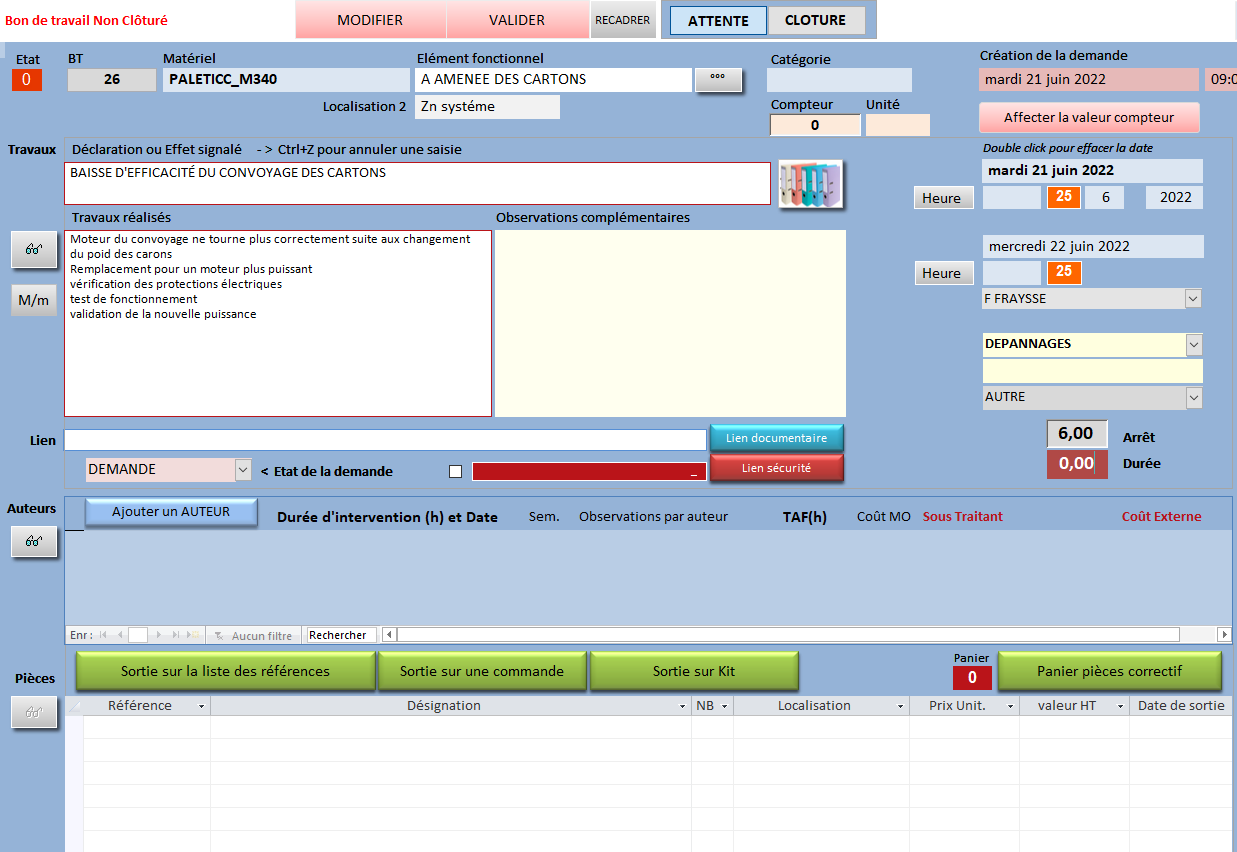 Q1.1 Reporter le travail à effectuer :Q1.2 Préciser la durée maximale de l’intervention (arrêt prévu) :Q1-3 Planification de l’interventionPlacer en bleu sur le plan de charge ci-dessous les moments où peut se faire cette intervention (une case est égale à une heure) :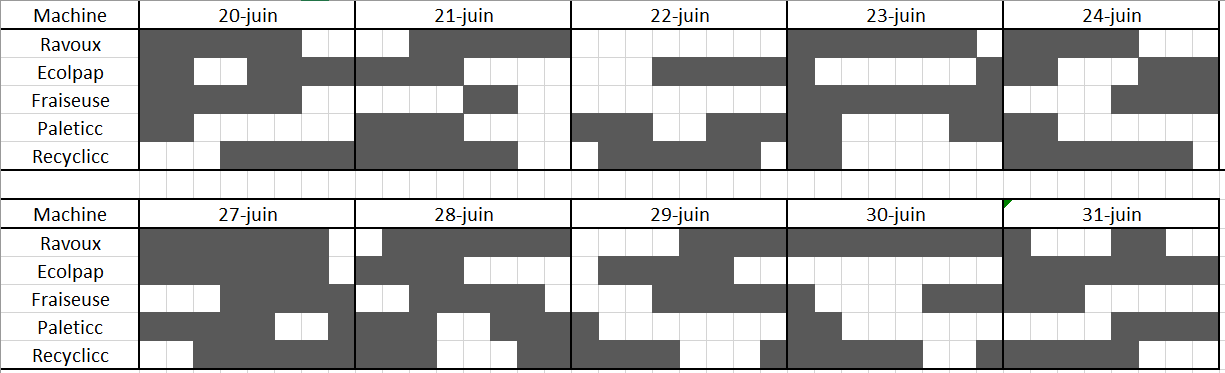 Il faut quatre journées complètes pour recevoir le nouveau vérin. S’il n’y en a pas en stock, Indiquer la date à laquelle l’intervention pourra être réalisée :Q2.1 Entourer sur les images suivantes, la zone géographique dans laquelle va se situer l’intervention :Vue de devant						vue de derrière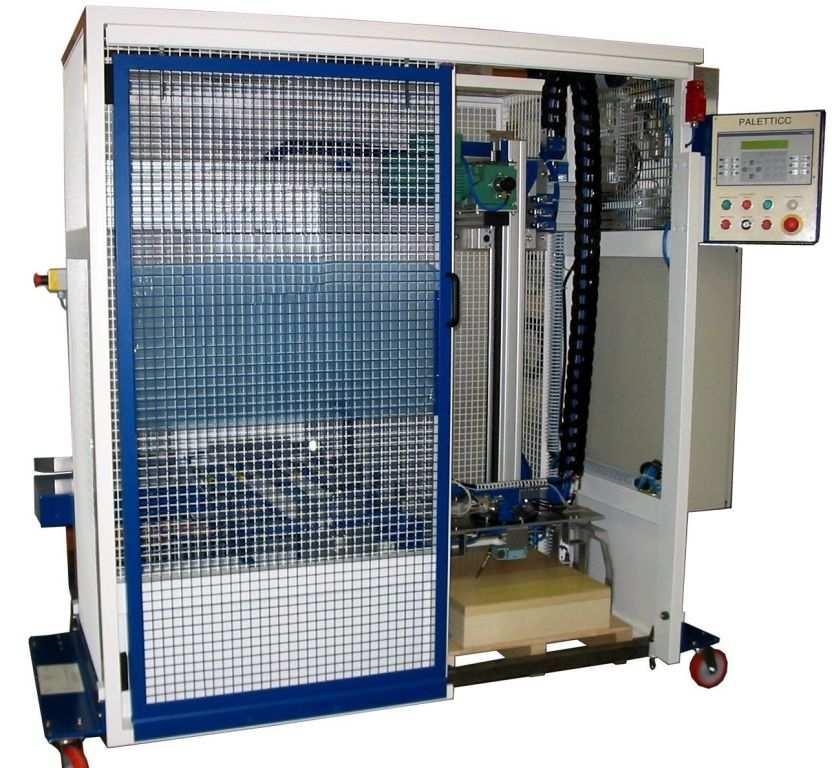 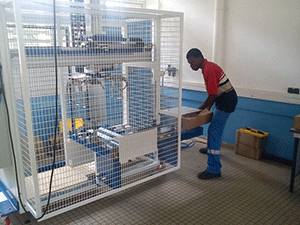 Q2.2 Cette zone est-elle facile d’accès ? Justifier cette réponse :Q2.3 Nommer les composants sur lesquels sera effectuée la condamnation lors de la consignation :Q2.4 Préciser les tests de fonctionnement à réaliser lors de la remise en service du système :Q2.5 Rédiger la procédure d’intervention (il y a plus de lignes que nécessaire) :Procédure d’interventionQ3.1 Identifier les risques liés à cette intervention :Q3.2 Lister les mesures de prévention à mettre en place :Q3.3 Préciser le niveau d’habilitation électrique nécessaire pour intervenir seul. Justifier cette réponse :Q4.1 Lister et préparer l’outillage et le matériel nécessaires à l’intervention :Q4.2 Mettre en place la zone de travail avec son balisage.Q4.3 S’équiper en prévision de l’intervention.Toute cette partie est à faire en présence de l’examinateurQ5.1 Déconsigner le système.Q5.2 Tester le fonctionnement.Q5.3 Mettre en service en mode automatique et réaliser une palette de 4 cartons.Q6.1 Ranger tous les outils à leur place respective.Q6.2 Nettoyer la zone d’intervention (sol et machine)Q6.3 Enlever le balisage et le ranger.Q6.4 Lister les déchets engendrés par l’intervention :Q6.5 Indiquer la façon dont ces déchets seront stockés :Académie :Académie :Académie :Session :Session :Examen :Examen :Examen :Examen :Série :Spécialité/option :Spécialité/option :Repère de l’épreuve :Repère de l’épreuve :Repère de l’épreuve :Épreuve/sous épreuve :Épreuve/sous épreuve :Épreuve/sous épreuve :Épreuve/sous épreuve :Épreuve/sous épreuve :NOM :NOM :NOM :NOM :NOM :(en majuscule, suivi s’il y a lieu, du nom d’épouse)Prénoms :N° du candidat ………………..(le numéro est celui qui figure sur la convocation ou liste d’appel)N° du candidat ………………..(le numéro est celui qui figure sur la convocation ou liste d’appel)N° du candidat ………………..(le numéro est celui qui figure sur la convocation ou liste d’appel)N° du candidat ………………..(le numéro est celui qui figure sur la convocation ou liste d’appel)Né(e) le :N° du candidat ………………..(le numéro est celui qui figure sur la convocation ou liste d’appel)N° du candidat ………………..(le numéro est celui qui figure sur la convocation ou liste d’appel)N° du candidat ………………..(le numéro est celui qui figure sur la convocation ou liste d’appel)N° du candidat ………………..(le numéro est celui qui figure sur la convocation ou liste d’appel)N° du candidat ………………..(le numéro est celui qui figure sur la convocation ou liste d’appel)N° du candidat ………………..(le numéro est celui qui figure sur la convocation ou liste d’appel)N° du candidat ………………..(le numéro est celui qui figure sur la convocation ou liste d’appel)N° du candidat ………………..(le numéro est celui qui figure sur la convocation ou liste d’appel)Appréciation du correcteurAppréciation du correcteurAppréciation du correcteurAppréciation du correcteurAppréciation du correcteurQ1Analyse de la demande d’interventionDQR 2 Temps conseillé :15 minQ2Procédure d’interventionSchéma électrique et pneumatique Temps conseillé :40 minActionsMatériel / outillage spécifiqueBalisage de la zonePoteaux de balisage et chaineConsignation ………………………………………..…………………….Q3Analyse des risquesTemps conseillé :10 minQ4Préparation de l’interventionTemps conseillé :15 minFaites vérifier l’outillage et la préparation de la zone et votre tenu par votre examinateurInterventionL’intervention en elle-même n’est pas soumise à l’évaluationL’intervention en elle-même n’est pas soumise à l’évaluationL’intervention en elle-même n’est pas soumise à l’évaluationL’intervention en elle-même n’est pas soumise à l’évaluationQ5Remise en service du systèmeProcédures de mise en service Temps conseillé :20 minQ6Clôture de chantierTemps conseillé :20 min